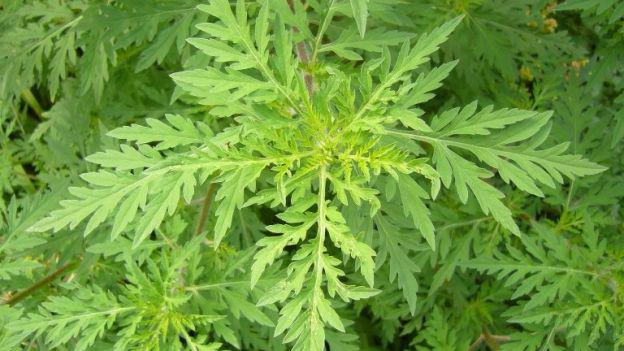     Амброзия полыннолистная Амброзия – коварный враг с божественным названием. Это красивое ярко-зелёное растение с ажурными листочками, встречается в южных регионах, на каждом пустыре, во дворах домов, на дачах и городах, вдоль всех дорог – автомобильных и железных. На этом всё очарование амброзии, к «сожалению» заканчивается.Эта трава – злостный карантинный сорняк, который вызывает аллергию у многих жителей планеты.История: До конца 18 века Европа и Азия прекрасно обходилась без неё, а в 1873 году, она была завезена в Европу вместе с семенами красного клевера. В результате за столетие этот вид расселился на европейскую территорию на площади более 5 млн. га. В начале века амброзия прочно обосновалась в Причерноморье и в Поволжье. С юга России этот сорняк упорно распространяется на север и восток. В связи с заметным потеплением климата и продолжительной тёплой осенью семена амброзии стали полностью вызревать даже в средней полосе России.Амброзия приносит много вреда:- истощает и иссушает почву;- затеняет культурные растения;- вытесняет луговые травы;- портит вкус молока;- вызывает аллергию у человека.Аллергия у человека:Аллергологи считают крошечную пыльцу амброзии одним из самых агрессивных аллергенов, которые наряду  с аллергической реакцией способны вызвать астму. Никакие другие сорные травы и деревья не имеют такого обширного спектра влияния на кожу и слизистые человека. Аллергическая реакция наступает при концентрации 25 зёрнышек пыльцы на 1 куб. метр атмосферного воздуха. А одно хорошо развитое растение даёт до нескольких миллионов частичек. Причём, для контакта с аллергеном совершенно не обязательно, чтобы амброзия росла на собственном участке или пустыре поблизости. Во время мощных циклонов, сопровождающихся сильными ветрами, пылинки амброзии могут преодолевать огромные расстояния – от Украины, например, до Москвы.Симптомы реакции на амброзию подобны симптомам, вызванным любой пыльцой деревьев и трав, когда она попадает в организм, либо вступает в контакт с кожей. Наиболее распространённые аллергические симптомы при контакте с амброзией:- Насморк;- Зуд и покраснение глаз;- Слезоточивость;- Зуд кожи;- Кашель; - Боль и першение в горле.Никто не застрахован от аллергии, и даже совершенно здоровый человек может превратиться в аллергика, если в течение нескольких недель будет вынужден дышать воздухом, в котором содержится много пыльцы амброзии.Первая помощь при аллергии на амброзию.Немедленно исключить попадание пыльцы в организм.Проводить полоскание полости рта и горла тёплым соляным раствором (1 столовая ложка поваренной соли на 5 литров воды)При необходимости, принять антигистаминные препараты для облегчения симптомов насморка, зуда горла и глаз.Самостоятельное лечение аллергии на амброзию не гарантирует полное выздоровление, поэтому следует обратиться к врачу.            Как бороться с амброзией?Существует много способов борьбы с амброзией:- Скашивание - эффективно в период бутонизации;- Вырывание с корнем – самый надёжный метод;- Химический метод – использование различных гербицидов;- Вытеснение другими растениями – высаживание, например, горчицы - сарепской;- Применение естественного врага.  Для борьбы с амброзией из Америки был завезён амброзиевный листоед - близкий родственник колорадского жука, он поедает только амброзию.Необходимо помнить, что только повсеместная и эффективная борьба с карантинным сорняком амброзией полыннолистной, способствует снижению числа аллергических  заболеваний у людейЦентр медицинской профилактики     БУ РК « РЦСВМП №2 « Сулда»2016г